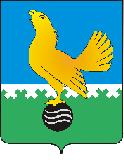 МУНИЦИПАЛЬНОЕ  ОБРАЗОВАНИЕгородской округ  Пыть-ЯхХанты-Мансийского автономного округа-ЮгрыАДМИНИСТРАЦИЯ ГОРОДАР А С П О Р Я Ж Е Н И ЕОт 27.12.2021									№ 2494-раО проведении ярмарокна территории города Пыть-ЯхаВ целях реализации распоряжения Правительства Российской Федерации от 30.01.2021 №208-р «О рекомендациях органам исполнительной власти субъектов РФ и органам местного самоуправления по вопросу о новых возможностях для розничного сбыта товаров», плана действий, направленных на предотвращение распространения нового штамма SARS-CoV-2, вызывающего коронавирусную инфекцию (COVID-19), в Ханты-Мансийском автономном округе – Югре, утвержденного постановлением Губернатора Ханты-Мансийского автономного округа - Югры от 15.12.2021 №170 «О плане действий, направленных на предотвращение распространения нового штамма SARS-CoV-2, вызывающего коронавирусную инфекцию (COVID-19), в Ханты-Мансийском автономном округе - Югре и дополнительных мерах по предотвращению завоза и распространения новой коронавирусной инфекции (COVID-19) в Ханты-Мансийском автономном округе – Югре», развития ярмарочной торговли и расширения розничных каналов сбыта продовольственной и непродовольственной продукции на территории города Пыть-Яха:	1.	Определить местом проведения ярмарочных мероприятий территорию муниципального унитарного предприятия «Пыть-Яхторгсервис», расположенную по адресу: г.Пыть-Ях, ул. Магистральная, 96.2. Установить график работы ярмарок ежедневно с 10-00 до 19-00 часов по 31.01.2022 года включительно.3. Определить организатором ярмарок управление по экономике администрации города Пыть-Яха (Маслак С.В.). 4. Организатору ярмарок обеспечить участие в ярмарках всех заинтересованных граждан, личных подсобных хозяйств, крестьянско-фермерских хозяйств, индивидуальных предпринимателей, юридических лиц.	5.	Не предъявлять завышенных требований к внешнему виду ярмарок и торговых мест на них, преимущественно применять стандартные сборно-разборные палатки и лотки, допуская мобильные торговые объекты. 6.     Рекомендовать cобственникам торговых центров, расположенных на территории города, оказать содействие в организации уличной торговли на прилегающей территории, с целью рассредоточения покупательского трафика.7. Отделу по внутренней политике, связям с общественными организациями и СМИ управления по внутренней политике (О.В. Кулиш) опубликовать информацию о проведении ярмарок в СМИ.8.	Отделу по обеспечению информационной безопасности                                    (А.А. Мерзляков) разместить распоряжение на официальном сайте администрации города в сети Интернет.	9.	Контроль за выполнением распоряжения возложить на заместителя главы города – председателя комитета по финансам.Глава города Пыть-Яха		                                                            А.Н. Морозов